7th Annual Law Student Victims’ Rights Writing CompetitionStudents are invited to submit a completed paper (or abstract) addressing victims’ rights.RECOGNITIONUp to 3 papers from across the country will be selected. The top paper will receive a $200 prize; second and third place papers will receive $100 prize.Authors of selected papers will be invited to attend and may be invited to present at the Crime Victim Law Conference in Portland, Oregon May 11-12, 2017.Conference tuition will be covered for those selected.Selected papers may also be included in one of NCVLI’s nationally distributed publications.DEADLINEMonday, May 1, 2017 5:00 p.m. (pacific) in electronic format to ncvliconference@lclark.eduABOUT THE CONFERENCEThe 2017 Crime Victim Law Conference in Portland, Oregon will be the 16th such conference.  It is the only national conference focusing on victim law. The Conference brings together the leading academics and practitioners in the field of victim law.  For more information visit: www.ncvli.org.   GUIDELINESSubmissions must be original papers that analyze the legal rights of crime victims.Preference given to papers focusing on rights enforcement in the context of criminal justice systems because this is an area of victim law that receives the least attention.  Possible topics:Recent Supreme Court decisions Unique hurdles to victims’ rights for particular populations, e.g.:  victims of sexual assault, stalking, dating or domestic violence; child-victims; immigrant victims; trafficking victimsPost-victimization trauma and tools for appropriate legal advocacy Victim privacy and confidentialityFraud and identity theftIntersection of environmental law and victims’ rightsIntersection of disability law and victims’ rightsIntersection of Title IX and victims’ rightsAccommodations for victims to facilitate participation (e.g., support persons, alternative means of testifying, courtroom design).RestitutionThe intersection of privacy and media accessSubmissions should be no longer than 3500 words (including footnotes), double-spaced with one-inch margins, and the font must be Times New Roman,   Submission may be an excerpt of a larger paper.Submissions may not have been previously published or accepted for publication unless accompanied by written authorization for re-print.Authors/presenters must be enrolled in an ABA-accredited law school at the date of their submission or have graduated from such a school within the last 18 months.The transmittal email must include the following:Author Name.Law School.Date of (Anticipated) Graduation from Law School.Mailing Address.Email Address.Phone Number.Title of abstract/article.Author Biography: (150 word maximum). If selected, this bio may be used in Conference materials.  If used, NCVLI may make non-substantive edits to the bio for formatting and marketing purposes without prior consent.Submissions must be emailed to ncvliconference@lclark.edu by May 1, 2017 at 5:00 p.m. PT.Costs associated with traveling to and from the Conference will not be covered. Questions about the application process should be directed to NCVLI atncvliconference@lclark.edu  or 503-768-6819.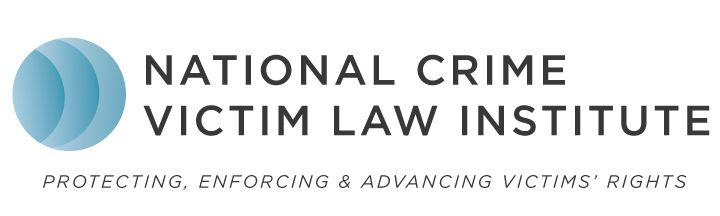 